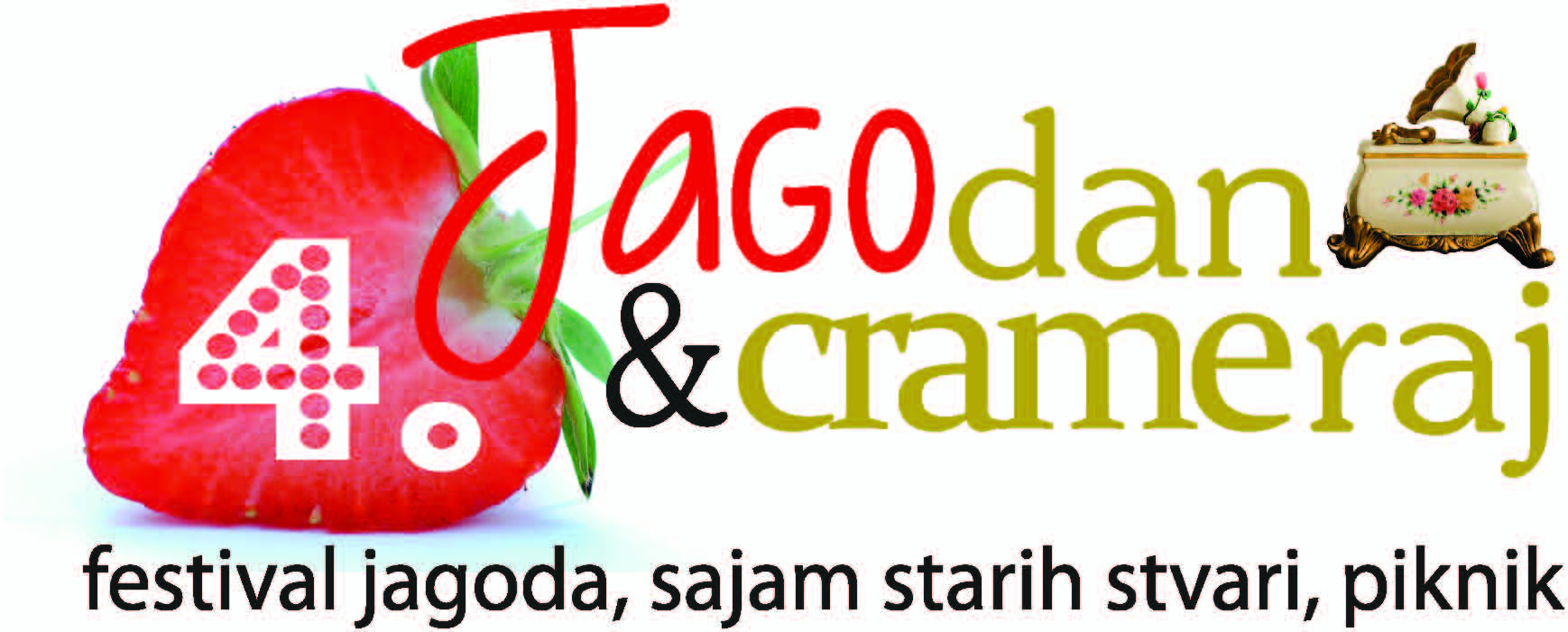 PRIJAVNICA ZA SUDJELOVANJE NA MANIFESTACIJI „JAGODAN & CRAMERAJ“ -DAN OTVORENIH VRATA POU-a DUGO SELOP R I J A V N I C Akojom se prijavljujem za sudjelovanje u dijelu programa (zaokružiti redni broj ispred naziva):JAGOdan(proizvođač i prerađivači jagoda, slastičari)Crameraj (izlagač)GLAZBENO-SCENSKI DIO PROGRAMA_____________________________Napomena: Prijavnicu vratiti najkasnije do 20. svibnja 2019. godine na adresu Pučko otvoreno učilište Dugo Selo, Josipa Zorića 21 a, 10370 DUGO SELO; putem faxa (01) 2753-419; e-mail urednistvo@dugoselska-kronika.hr, ili osobno na navedenu adresu.  Ime i prezime / Naziv tvrtke ili obrta /Naziv udruge/Naziv ustanoveIme i prezime / Naziv tvrtke ili obrta /Naziv udruge/Naziv ustanove___________________________________________________________OIB___________________________________________________________OIBAdresa /sjedišteAdresa /sjedišteKontakt osobaBroj telefona/mailSudjelovat ću/ćemo kao:(navesti vrstu djelatnosti)(navesti vrstu djelatnosti)